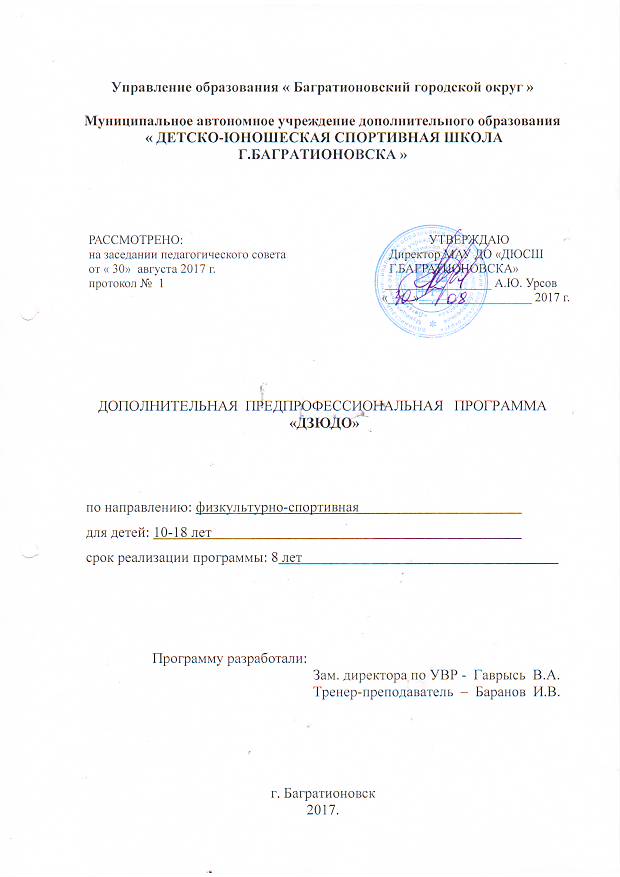 Содержание:ПОЯСНИТЕЛЬНАЯ ЗАПИСКА                                                                              31. УЧЕБНЫЙ ПЛАН                                                                                                  72.МЕТОДИЧЕСКАЯ ЧАСТЬ                                                                                   142.1.Теория и методика физической культуры и спорта                                         142.2.Общая и специальная физическая подготовка, другие виды спорта и подвижные игры                                                                                                        162.3.Избранный вид спорта                                                                                        222.3.1.Технико-тактическая подготовка                                                                    222.3.2.Психологическая подготовка                                                                          262.3.3.Соревновательная деятельность                                                                     272.3.4.Инструкторская и судейская практика                                                           333.СИСТЕМА КОНТРОЛЯ И ЗАЧЕТНЫЕ ТРЕБОВАНИЯ344.ТЕХНИКАБЕЗОПАСНОСТИ НА ЗАНЯТИЯХ ДЗЮДО                                  37              5.ВОСПИТАТЕЛЬНАЯ РАБОТА                                                                            386.МАТЕРИАЛЬНО-ТЕХНИЧЕСКОЕ ОБЕСПЕЧЕНИЕ                                        39ИНФОРМАЦИОННО-МЕТОДИЧЕСКОЕ ОБЕСПЕЧЕНИЕ                               41ПОЯСНИТЕЛЬНАЯ ЗАПИСКА«Дзюдо» - это вид спортивной борьбы, культивируемый в большинстве стран мира. В России дзюдо является одним из популярных видов спорта. На сегодняшний день дзюдо является олимпийским видом спорта. Технический арсенал дзюдо включает в себя:- бросковую технику;- технику удержаний;- технику болевых приёмов на локтевой сустав;- технику удушающих приёмов.Занятия этим видом единоборства направлены на физическое и духовное совершенствование личности на основе совершенствования техники, тактики и философии дзюдо.Абсолютная цель занятия дзюдо - изучить себя, чтобы принести больше пользы окружающему миру.Программа разработана в соответствии с Федеральным законом «Об образовании в Российской Федерации»,Федеральным законом «О физической культуре в Российской Федерации»; Уставом МАУ ДО ДЮСШ г. Багратионовска,на основе следующих нормативно -правовых документов, определяющих функционирование спортивной школы:-приказа Минспорта России от 12.09.2013 г. № 730 «Об утверждении Федеральных государственных требований к минимуму содержания, структуре, условиям реализации дополнительных предпрофессиональных программ в области физической культуры и спорта и срокам обучения по этим программам»,- приказа Минспорта России от 12.09.2012 г. №231 «Об утверждении Федерального стандарта спортивной подготовки по виду спорта дзюдо»; - приказа Минспорта России от 27.12.2013 г. № 1125 «Об утверждении особенностей организации и осуществления образовательной; тренировочной и методической деятельности в области физической культуры и спорта».Дополнительная предпрофессиональная программа «Дзюдо» направлена на отбор одаренных детей, создание условий для их физического воспитания и физического развития, получение ими начальных знаний, умений и навыков в  области физической культуры и спорта (в том числе в избранном виде спорта); подготовку к успешному переводу с этапов на этапы спортивной подготовки, в том числе в дальнейшем для освоения программ спортивной подготовки; подготовку одаренных детей к поступлению в образовательные организации, реализующие профессиональные образовательные программы в области физической культуры и спорта. На всех этапах обучения рассматриваются пути максимальной реализации индивидуальных возможностей организма спортсмена и его двигательного потенциала. Цель –развитие и совершенствование физических качеств и двигательных способностей, улучшение физической подготовленности и физического развития посредством занятий дзюдо.Задачи: Формирование и развитие творческих и спортивных способностей детей, удовлетворение их индивидуальных потребностей в физическом, интеллектуальном и нравственном совершенствовании. Формирование культуры здорового и безопасного образа жизни, укрепление здоровья обучающихся. Формирование навыков адаптации к жизни в обществе, профессиональной ориентации. Выявление и поддержка детей, проявивших выдающиеся способности в спорте. В основе решения поставленных задач, лежит выведение спортсмена на высокий уровень спортивных достижений, выполнения требований для присвоения спортивных разрядов и званий. Образовательная программа базируется на следующих методических принципах:- принцип комплектности предполагает тесную взаимосвязь всех сторон учебно-тренировочного процессав оптимальном соотношении;- принцип преемственности определяет системность изложения программного материала по этапам годичного и многолетнего циклов и его соответствия требованиям высшего спортивного мастерства, при обеспечении преемственности задач, методов и средств обучения и подготовки, объемов тренировочных и соревновательных нагрузок, роста показателей уровня подготовленности;- принцип вариативности, предусматривает вариативность программного материала в зависимости от этапа многолетней подготовки, возрастных индивидуальных особенностей обучающихся.Программа является основным регламентирующим документом, обеспечивающим эффективное построение образовательного процесса в системе многолетней спортивной подготовки и содействует успешному решению задач физического воспитания детей.      Настоящая учебная программа для МАУ ДО ДЮСШг. Багратионовска рассчитана:- на два года обучения в группах начальной подготовки (НП),- на пять лет обучения в учебно-тренировочных группах (УТ).Основные задачи этапа начальной подготовки- вовлечение максимального числа детей и подростков в систему спортивной подготовки по дзюдо, направленную на гармоническое развитие физических качеств, общей физической подготовки и изучение базовой техники дзюдо, волевых и морально-этических качеств личности, формирования потребности к занятиям спортом и ведения здорового образа жизни.В учебно-тренировочных группах задачи подготовки отвечают основным требованиям формированиям спортивного мастерства в дзюдо, к которым относятся –состояние здоровья, дальнейшее развитие физических качеств, функциональной подготовленности, совершенствование технико-тактического арсенала борьбы дзюдо и приобретение соревновательного опыта с целью повышения спортивных результатов, воспитание специальных психических качеств.Сроки реализации программы - 7 лет. Возраст детей, участвующих в реализации данной программы: с 10 до 18 лет.Учебные группы комплектуются с учетом возраста и спортивной подготовленности занимающихся. На этап НП зачисляются учащиеся общеобразовательных школ, достигшие 10-летнего возраста, желающие заниматься дзюдо и имеющие письменное разрешение врача – педиатра и прошедшие отбор. На этом этапе осуществляется физкультурно-оздоровительная и воспитательная работа, направленная на разностороннюю физическую подготовку, овладение основами техники и тактики дзюдо, выполнение контрольных нормативов для зачисления на УТ.Группы УТ формируются на конкурсной основе из здоровых и практически здоровых учащихся, прошедших необходимую подготовку, и выполнивших приёмные нормативы по общефизической, специальной и технико-тактической подготовке. Перевод по годам обучения в группах УТ осуществляется при условии выполнения контрольно-переводных нормативов по общей физической, специальной и технико-тактической подготовке.Тренировочная работа на отделении по видам спорта проводится круглогодично на основании данной дополнительной предпрофессиональной программы из расчета 52 недели. На этапе начальной подготовки 1 год - 6 часов в неделю, на этапе начальной подготовки 2 год - 8 часов в неделю; на тренировочном этапе (базовая подготовка) 12 часов в неделю, на тренировочном этапе (период спортивной специализации) 18 часов в неделю. Формы занятий:- учебно-тренировочные;- соревнования;- учебно-тренировочные сборы:- спортивно-оздоровительные лагеря;- работа по индивидуальным планам в летний период.Условия реализации программы:- выполнение в полном объеме учебно-тренировочных работ;- выполнение в полном объеме воспитательной работы;- систематическое   посещение   учебно-тренировочных   занятий, участие   в   соревнованиях, мероприятиях обучающимися;- обеспечение учебно-тренировочного процесса соответствующей материально-технической базой, соответствующими условиями для проведения занятий.Способы определения результативности:- тестирование по общей и специальной физической подготовке;- выступление на соревнованиях;- выполнение разрядных требований.Формы   подведения итогов реализации программы - промежуточная и итоговая аттестация.    Продолжительность этапов спортивной подготовки, минимальный возраст лиц для зачисления на этапы спортивной подготовки и минимальное количество лиц, проходящих спортивную подготовку в группах на этапах спортивной подготовки по виду спорта дзюдо:Объемы учебно-тренировочной нагрузки:Результат реализации дополнительной предпрофессиональной программы  На этапе начальной подготовки:  формирование устойчивого интереса к занятиям спортом;  формирование широкого круга двигательных умений и навыков;  освоение основ техники по виду спорта;  всестороннее гармоничное развитие физических качеств;  укрепление здоровья спортсменов;  отбор перспективных юных спортсменов для дальнейших занятий по виду спорта.  На тренировочном этапе (этапе спортивной специализации):  повышение уровня общей и специальной физической, технической, тактической и психологической подготовки;  приобретение опыта и достижение стабильности выступления на официальных спортивных соревнованиях по виду спорта;  - формирование спортивной мотивации;  - укрепление здоровья спортсменов.  повышение стабильности демонстрации высоких спортивных результатов во всероссийских и международных официальных спортивных соревнованиях. УЧЕБНЫЙ ПЛАНУчебный план рассматривается педагогическим советом, утверждается приказом директора Учреждения.В данной программе излагается учебный материал для групп начальной подготовки, учебно-тренировочных групп. Каждый этап характеризуется своими средствами, методами и организацией подготовки.Планирование учебных занятий и распределение учебного материала в группах проводится на основании учебного плана и годового графика распределения учебных часов, которые предусматривают организацию тренировочных занятий по предметным областям ФГТ для группы спортивного единоборства. Учебный план рассчитан на 52 недели занятий. 46 недель в условиях ДЮСШ, 6 недель в каникулярный период обеспечивается следующим образом:в физкультурно-спортивных или спортивно-оздоровительных лагерях;участием обучающихся в тренировочных сборах;самостоятельной работой обучающихся по индивидуальным планам подготовки.Учебным планом предусматриваются следующие предметные области: теория и методика физической культуры и спорта, общая физическая подготовка, избранный вид спорта, другие виды спорта и подвижные игры, технико-тактическая и психологическая подготовка.*Самостоятельная работа обучающихся проходит в виде индивидуальных занятий, в каникулярное время, время отпусков и командировок, в размере до 10% от общего объема часов.Распределение времени в учебном плане на основные разделы подготовки по годам обучения осуществляется в соответствии с конкретными задачами многолетней тренировкиС увеличением общего годового объема часов изменяется по годам обучения соотношение времени на различные виды подготовки. Повышается удельный вес нагрузок на спортивно-техническую, специальную физическую, тактическую и психологическую подготовку. Ориентировочное соотношение средств физической и технико-тактической подготовки (%), а также общей и специальной физической подготовки по годам обучения представлено в таблицах.ЭТАП НАЧАЛЬНОЙ ПОДГОТОВКИОсновная цель тренировки:утверждение в выборе спортивной специализации-борьбы дзюдои овладение техникой.Основные задачи:- овладение знаниями об укреплении здоровья, закаливании организма, улучшении физической развития:- обучение комплексу специальных знаний, двигательных умений и навыков по дзюдо;- овладение теоретическими знаниями данного этапа;- формирование понятие физического и психического здоровья;- развитие физические качества;- освоение навыков и умения технико-тактических приемов;	- приобретение опыта соревновательной деятельности;- приобретение устойчивый интерес к занятиям;- приобретение определенные положительные морально-волевые, нравственные качества;- научиться самостоятельно работать.- сдать итоговую аттестацию по выполнению нормативов по ОФП, СФП, ТТП.Факторы, ограничивающие нагрузку:1)недостаточная адаптация к физическим нагрузкам;2)возрастные особенности физического развития;3)недостаточный объем двигательных умений.Основные средства:1)подвижные игры и игровые упражнения;2) общеразвивающие упражнения;3)элементы акробатики и самостраховки;4)прыжки ипрыжковыеупражнения;5)метание;6)скоростно-силовые упражнения;7)школа техники дзюдо и изучения технико-тактических комплексов;8) комплекс упражнений заданных на дом.Основные методы выполнения упражнений: игровой, повторный, равномерный, круговой, контрольный, соревновательныйОсобенности обучения. Двигательные навыки у юных спортсменов должны формироваться параллельно с развитием физических качеств, необходимых для достижения успеха в дзюдо.Овладевая техникой на данном этапе, процесс обучения должен проходить концентрированно, без больших пауз, т.е.перерыв между занятиями не должен превышать трех дней. Эффективность обучения упражнениям находится в прямой зависимости от уровня развития физических качеств детей и подростков. Применение на начальном этапе занятий спортом в значительном объеме, способствует успешному формированию и закреплению двигательных навыков. Игровая форма соответствует возрастным особенностям детей и позволяет успешно осуществлять начальную подготовку юных спортсменов.Учебный план в группахначальной подготовки 1 года обучения.Учебный план в группахначальной подготовки 2 года обучения.Методика контроля:На конец этапа начальной подготовки занимающиеся должны:- овладеть знаниями об укреплении здоровья, закаливании организма, улучшении физического развития:- обучиться комплексу специальных знаний, двигательных умений и навыков по дзюдо;- овладение теоретическими знаниями данного этапа;- сформировать понятие физического и психического здоровья;- развить физические качества;- освоение навыков и умения технико-тактических приемов;	- приобрести опыт соревновательной деятельности;- приобрести устойчивый интерес к занятиям;- приобрести определенные положительные морально-волевые, нравственные качества;- научиться самостоятельно работать.- сдать контрольно-переводную аттестацию по выполнению нормативов по ОФП, СФП, ТТП.УЧЕБНО-ТРЕНИРОВОЧНЫЙ ЭТАПОсновная цель тренировки -углубленное овладение технико-тактическим арсеналом борьбы дзюдо.Основные задачи:-улучшение состояния здоровья, включая физическое развитие; - повышение уровня физической подготовленности; -достижение спортивных результатов с учетом индивидуальных особенностей и требований учебной программы; - профилактика вредных привычек и правонарушений;.- приобретение соревновательного опыта путем участия в соревнованиях;- уточнение спортивной специализации;- совершенствование техники и тактики дзюдо;- развитие специальных физических качеств;- повышение уровня функциональной подготовленности;- освоение допустимых тренировочных и соревновательных нагрузок;- накопление соревновательного опыта.	Факторы,ограничивающие нагрузку:1)функциональные особенности организма подростков в связи с половым созреванием; 2)диспропорции в развитии тела и сердечно -сосудистой системы; неравномерность в росте и развития силы.	Основные средства тренировки:1)общеразвивающие упражнения;2)комплексы специально-подготовленных упражнений;3)всевозможные прыжки и прыжковые упражнения; 4)комплексы специальных упражнений своего вида;5)упражнения со штангой;6)подвижные и спортивные игры; 7)изометрические упражнения.Методы выполнения упражнений: повторный; переменный; повторно-переменный; круговой; игровой; контрольный; соревновательный.Основные направления тренировки.Физическая подготовка на этом этапе становится целенаправленной. Данный этап характеризуется неуклонным повышением объема и интенсивности тренировочных нагрузок, более специализированной работой в дзюдо. Увеличивается удельный вес специальной физической, технической и тактической подготовки. Тренировочный процессприобретает черты углубленной спортивной специализацией. На данном этапе увеличивается объем средств силовой подготовки и специальной выносливости.Совершенствование техники борьбы дзюдо. При планировании учебных занятий необходимо соблюдать принцип концентрированного распределения материала,так как длительные перерывы в занятиях нежелательны. При обучении следует учитывать, что темпы овладения отдельными элементами двигательных действий неодинаковы.Больше времени следует отводить на разучивание тех элементов целостного действия, которые выполняются труднее.Приступая к освоению нового материала, необходимо знать, какие основные ошибки могут появится в обучении и как их исправлять.Учебный план в группахучебно-тренировочных группах 1 года обучения.Учебный план в группахучебно-тренировочных группах 2 года обучения.Учебный план в группахучебно-тренировочных группах 3 года обучения.                                                                                                          Учебный план в группахучебно-тренировочныхгруппах4 года обучения.Учебный план в группахучебно-тренировочныхгруппах5 года обучения.МЕТОДИЧЕСКАЯ ЧАСТЬТеория и методика физической культуры и спортаТеоретическая подготовка имеет немаловажное значение в подготовке дзюдоиста. Главная ее задача состоит в том, чтобы научить спортсмена осмысливать и анализировать действия па татами как свои, так и соперника, не механически выполнять указания тренера, а творчески подходить к ним. Начинающих дзюдоистов необходимо приучить посещать соревнования, изучать техническую и тактическую подготовленность соперников, следить за действиями судей, их реакцией за действиями дзюдоистов, просматривать видеоматериал по дзюдо и спортивные репортажи.Теоретическая подготовка проводится в форме бесед, лекций и непосредственно в тренировке. Она органически связана с физической, технико-тактической, моральной и волевой подготовкой как элемент практических знаний. Дзюдоист, как и любой другой спортсмен, должен обладать высокими моральными и волевыми качествами. Теоретические знания должны иметь определенную целевую направленность: вырабатывать у занимающихся умение использовать полученные знания на практике в условиях тренировочных занятий.Учебный материал распределяется на весь период обучения. При проведении теоретических занятий следует учитывать возраст занимающихся и излагать материал в доступной форме. Теория и методика физической культуры и спортаОбщая и специальная физическая подготовка, другие виды спорта и подвижные игрыВ группах начальной подготовки используют упражнения для развития общих физических качеств:Упражнения для развития общих физических качеств: Силы: гимнастика - подтягивание на перекладине, сгибание рук в упоре лежа, сгибание туловища лежа на спине, ноги закреплены, поднимание ног до хвата руками в висе на гимнастической стенке, лазание по канату с помощью ног, без помощи ног.Быстроты: легкая атлетика - бег 10 м, 20 м, 30 м, прыжки в длину с места; гимнастика - подтягивание на перекладине за 20 с, сгибание рук в упоре лежа за 20 с.Гибкости: упражнения на гимнастической стенке, упражнения для формирования осанки.Ловкости: легкая атлетика - челночный бег 3x10 м; гимнастика - кувырки вперед, назад (вдвоем, втроем), боковой переворот, подъем разгибом; спортивные игры - футбол, баскетбол, волейбол; подвижные игры - эстафеты, игры в касания, в захваты.Выносливости: легкая атлетика - кросс 800 м; плавание - 25 м.Упражнения для комплексного развития качеств: поднимание и опускание плеч, круговые движения, из упора присев в упор лежа и снова в упор присев; стойка на лопатках, вращение шеи, туловища, таза; наклоны вперед, назад, в сторону; прыжки на месте с поворотом на 90°, 180°, 360°; ходьба по рейке гимнастической скамейки, с поворотом, перешагивания через набивной мяч; кувырок вперед с захватом скрещенных ног, с закрытыми глазами, из стойки, с набивным мячом в руках, полет-кувырок; стойка на руках; переползания; лазанье по гимнастической стенке; метания теннисного мяча на дальность, после кувырка вперед, на точность, перебрасывания мяча в парах; строевые упражнения - выполнение команд «направо», «налево», «кругом», построение из колонны по одному в колонну по трое, размыкание вправо, влево от середины на вытянутые в сторону руки.В учебно-тренировочных группах первого года обучения используют упражнения для развития общих физических качеств:Легкая атлетика. Для развития быстроты - бег 30 м, 60 м, прыжок в длину с места. Для развития ловкости - челночный бег 3x10 м. Для развития выносливости - бег 400 м, кросс - 2-3 км.Гимнастика. Для развития силы - подтягивания на перекладине. Лазанье по канату. Поднимание гантелей - 2-3 кг. Поднимание ног до хвата руками в висе на гимнастической стенке. Для развития выносливости - сгибание рук в упоре лежа. Для развития быстроты -подтягивание на перекладине за 20 с, сгибание рук в упоре лежа за 20 с, 10 кувырков вперед на время. Для развития ловкости - стойки на голове, на руках, на лопатках, лазанье по гимнастической лестнице с набивным мячом в руках, переползание по-пластунски, подскоки (прыжки) со скакалкой вдвоем, стоя боком, спиной друг к другу. Для развития гибкости - упражнения с гимнастической резиной, с гимнастической палкой, на гимнастической стенке, сгибание и разгибание туловища на гимнастическом коне (ноги закреплены).Тяжелая атлетика. Для развития силы - поднимание гири (16 кг),' штанги - 25 кг.Бокс. Для развития быстроты - бой с тенью - 5 серий по 5 имитационных ударов, уклоны от касаний. Подвижные игры в касания, тиснения. Эстафеты.Спортивная борьба. Для развития гибкости и быстроты - забегания на мосту влево, вправо, перевороты на мосту, броски манекена через спину. Для развития ловкости - партнер на четвереньках - атакующий имеет цель положить его на живот, на спину. Для развития силы - партнер на плечах - приседания. С сопротивлением партнера - захватом за плечи препятствовать повороту партнера, захватом рук сверху, партнер препятствует отведению и приведению рук, захватом ног - препятствует их сведению и разведению. Поднимание, перенос на спине, бедре» руках, плечах манекена, партнера. Повороты, наклоны с манекеном, партнером на плечах, бег с манекеном на руках, переползание с перетаскиванием манекена. Поединки без захвата ног (на руках).Спортивные игры. Футбол, баскетбол, волейбол, гандбол.Бег по пересеченной местности, плавание.Другие виды двигательной деятельности - по выбору тренера, например: упражнения с набивным мячом, прыжки на батуте.В учебно-тренировочных группах второго года обучения используют упражнения для развития общих физических качеств:Легкая атлетика: для развития быстроты – бег 30 м, 60 м, прыжок в длину, для развития ловкости – челночный бег 3х10 м, для развития выносливости – бег 400 м, 800 м.Гимнастика: для развития силы – подтягивание на перекладине, сгибание рук в упоре на брусьях, поднимание ног до хвата руками в висе на гимнастической стенке, лазанье по канату 5 м. с помощью ног, 4 м, без помощи ног; для развития быстроты – подтягивания на перекладине за 20 с, сгибание рук в упоре лежа за 20 с. сгибание туловища лежа на спине за 20 с; для развития выносливости – сгибание рук в упоре лежа; для развития ловкости – боковой переворот, сальто рондат.Спортивная борьба: для развития силы: - приседания с партнером на плечах, подъем партнера захватом туловища сзади, партнер на четвереньках; для развития гибкости – упражнения на мосту, с партнером, без партнера.Тяжелая атлетика: для развития силы – подъем штанги, рывок, толчок; упражнения с гантелями, гирями.Спортивные игры: для комплексного развития качеств – футбол, баскетбол, волейбол.Плавание: для развития быстроты – проплывание коротких отрезков дистанции – 10 м, 25 м; для развития выносливости – проплывание 50 м, 100 м, 200 м.Другие виды двигательной деятельности: для развития быстроты – броски набивного мяча вперед, назад; для развития ловкости – упражнения в парах – спиной друг к другу с захватом за локтевые сгибы – поочередные наклоны вперед, одновременные наклоны в сторону, приседания, падения на бок, вставание не распуская захватов; партнер в положении упора лежа – борец удерживает его за ноги – перемещения партнера вперед, назад, влево, вправо, отталкивание руками от татами с хлопками ладонями, подвижные игры, эстафеты, игры с элементами противоборства.В учебно-тренировочных группах третьего года обучения используют упражнения для развития общих физических качеств:Легкая атлетика: для развития быстроты - бег 30 м, 60 м, 100 м, для развития выносливости - подтягивания на перекладине, сгибание рук в упоре на брусьях, поднимание ног до хвата руками в висе на гимнастической стенке, лазанье по канату с помощью ног, без помощи йог; для развития быстроты - подтягивание на перекладине за 20 с, сгибание рук в упоре лежа за 20 с, разгибание туловища лежа на спине, на животе за 20 с (ноги закреплены); для развития выносливости - сгибание рук в упоре лежа, прыжки со скакалкой; для развития ловкости - переворот на одной руке, подъем разгибом с плеч; для развития гибкости - упражнения у гимнастической стенки.Спортивная борьба: для развития силы - приседания, повороты, наклоны (партнер на плечах) с партнером тяжелее на 9+2 кг, поднимание партнера захватом туловища сзади (партнер на четвереньках); для развития гибкости - упражнения на борцовском мосту с партнером, без партнера, упражнения с резиновым амортизатором; для развития ловкости - стоя на коленях или стоя лицом или боком друг к другу зайти за спину партнера, стоя на одной ноге одна рука за спиной толчком в плечо вытолкнуть партнера с площади татами, борьба за обусловленный предмет.Тяжелая атлетика: для развития силы - толчок штанги двумя руками, жим штанги лежа на спине, поднимание штанги на грудь, упражнения с гирями весом 16 кг, 32 кг.Спортивные игры: футбол, волейбол, баскетбол, гандбол. Бег по пересеченной местности: для развития быстроты - бег - 200 м, 5000 м; для развития выносливости - бег 3-5 км;Плавание: для развития быстроты - проплывание дистанций 10 м, 25 м, для развития выносливости - проплывание дистанций 50м, 100м, 200м, 300м.В учебно-тренировочных группах четвертого и пятого годов обучения используют упражнения для развития общих физических качеств:Легкая атлетика: для развития быстроты - бег 30 м, 60 м, 100 м, для развития выносливости - бег - 400 м, 800 м, кросс - 75 минут бега по пересеченной местности.Гимнастика: для развития силовой выносливости - подтягивания на перекладине, сгибание рук 8 упоре на брусьях, поднимание ног до хвата руками в висе на гимнастической стенке, лазанье но канату с помощью и без помощи ног; для развития быстроты - подтягивания на перекладине за 20 с, опорные прыжки через коня, сгибание рук в упоре лежа за 20 с, сгибание туловища лежа на спине за 20 с, разгибание туловища лежа на животе за 20 с; для развития выносливости - сгибание рук в упоре лежа, прыжки со скакалкой; для развития ловкости - сальто вперед, назад; подъем разгибом, перевороты в сторону; для развития гибкости - упражнения на гимнастической стенке, упражнения с резиной, упражнения на растягивание.Спортивная борьба: для развития силы - приседания, наклоны, повороты с партнером на плечах, поднимание партнера до уровня груди захватом туловища сзади; упражнения на борцовском мосту.Тяжелая атлетика: упражнения с предельным весом штанги, с 60-80% от максимального веса штанги, упражнения в статическом режиме.Бокс: бой с тенью - 5 серий по 5 резких ударов.Спортивные игры: футбол, баскетбол, гандбол, волейбол.Бег по пересеченной местности, плавание,Анаэробные возможности (работа субмаксимальной мощности)Круговая тренировка: 1 круг, в каждой станции выполнить упражнение с максимальной скоростью, отдых между станциями 15с. 1-я станция - трехкратное повторение упражнений на перекладине (5 подтягиваний, 15 с вис на согнутых руках; 2-я станция - бег по татами 100 м; 3-я станция - броски партнера через спину 10 раз; 4-я станция - забегания на мосту - 5 раз вправо, 5 раз влево; 5-я станция - переноска партнера на спине с сопротивлением — 20 метров; 6-я станция - полуприседы с партнером на плечах - 10 раз; 7-я станция - сгибание и разгибание рук в упоре лежа - 10 раз; 8-я станция - поднимание партнера, стоящего на четвереньках до уровня груди - 10 раз; 9-я станция - разрыв сцепленных рук партнера для перегибания локтя - 2-3 попытки в течение 10-15 секунд; 10-я станция - лазанье по канату - 2 раза по 5 м.Силовые возможности (работа максимальной мощности)Круговая тренировка: 2 круга, на каждой станции выполнить 8 повторений с максимальной скоростью, отдых между сериями 30 с, между кругами - 5 минут, 1 -я станция - рывок штанг до груди (50% от максимального веса); 2-я станция - имитация бросков с поворотом спиной к партнеру с отрывом его от татами; 3-я станция - сгибание и разгибание рук в упоре на брусьях; 4-я станция - подтягивание на перекладине; 5-я станция - имитация бросков с поворотом к партнеру с тягой резинового жгута; 6-я станция - жим штанги лежа - 50% от максимального веса; 7-я станция - «учи-коми» находясь лицом к партнеру, с отрывом его от татами.Выносливость (работа большой мощности)Круговая тренировка: I круг, выдержать режим работы, эффективно решать технико-тактические задачи, без отдыха между станциями. 1-я станция прыжки со скакалкой — 3 минуты; 2-я станция — борьба за захват - 3 минуты; 3-я станция - борьба стоя - 1,5 минуты, лежа -1,5 минуты; 4-я станция - прыжки со скакалкой - 3 минуты; 5-я станция - переноска партнера на плечах - 1,5 минуты работа дзюдоиста, 1,5 минуты работа партнера; 6-я станция - борьба лежа на выполнение удержаний - 3 минуты; 7-я станция - прыжки со скакалкой -3 минуты; 8-я станция - перенос партнера на плечах - 1,5 минуты работа дзюдоиста, 1,5 минуты работа партнера; 9-я станция - борьба на выполнение удержаний - 3 минуты: 10-я станция - приседания с партнером - 1,5 минуты приседает дзюдоист, 1.5 минуты приседает его партнер; 11-я станция - прыжки со скакалкой - 3 минуты; 12-я станция - борьба за захват туловища двумя руками - 1,5 минуты атакует дзюдоист, 1,5 минуты - его партнер; 13-я станция - броски через спину - 1,5 минуты выполняет дзюдоист, 1,5 минуты - его партнер; 14-я станция - сгибание рук в упоре лежа - 3 минуты; 15-я станция - прыжки со скакалкой ~ 3 минуты.В группах начальной подготовки используют упражнения для развития специальных физических качеств:В учебно-тренировочных группах первого года обучения используют упражнения для развития специальных физических качеств:Имитационные упражнения с набивным мячом для освоения подсечек – перебрасывание ногой лежащего мяча; удар подъемом стопы по падающему мячу; подхвата – харай-гоши – удар пяткой по лежащему; о-сото-гари – удар голенью по падающему мячу.Имитационные упражнения на гимнастической стенке для освоения подхвата – харай-гоши – махи левой, правой ногой, стоя лицом, боком к стенке. Поединки для развития силы: на сохранение статических положений, на преодоление мышечных усилий противника, инерции противника.Поединки для развития быстроты: в ходе поединка изменять последовательность выполнения технического действия, поединки со спуртами.Поединки для развития выносливости: в ходе поединка решается задача быстрее достичь наивысшей оценки за проведение приема, изменять захваты, стойки, дистанции, положения, применять приемы с целью предоставления отдыха уставшим группам мышц,Поединки для развития гибкости: увеличение амплитуды атакующих действий на основе изменения их структуры, уменьшение амплитуды защитных действий противника.Поединки для развития ловкости: поединки с более опытными противниками, использование в поединках вновь изученных технико-тактических действий.В учебно-тренировочных группах второго года обучения используют упражнения для развития специальных физических качеств:Развитие скоростно-силовых качеств. Поединки со сменой партнеров - 2 поединка по 3 минуты, затем отдых 1 минута, затем снова 2 поединка по 3 минуты. Броски нескольких партнеров в максимальном темпе за 10 с (6 серий), отдых между сериями 30 секунд,Развитие скоростной выносливости. В стандартной ситуации (или при передвижении противника) выполнение бросков (контрбросков) в течение 60 св максимальном темпе, затем отдых 180 с и повторения 5-6 раз, затем отдых до 10 минут и еще от 3 до 6 повторений. Поединки с односторонним сопротивлением противника (с полным сопротивлением) длительностью 2 минуты, затем отдых 3-5 минут и таких от 3-6 серий, отдых между комплексами работы и восстановления до 10 минут.Развитие «борцовской» выносливости. Поединки с односторонним сопротивлением (с нарастающим сопротивлением, полным сопротивлением) длительностью от 20 до 30 минут.Развитие ловкости. В поединке атаковать противника только вновь изученными бросками, удержаниями, болевыми, удушениями, комбинациями, повторными атаками.В учебно-тренировочных группах третьего года обучения используют упражнения для развития специальных физических качеств:Развитие скоростно-силовых качеств:В стандартной ситуации (при передвижении противника) выполнение бросков в течение 10 св максимальном темпе, затем отдых до 120 с, затем повтор до 6 раз, после шести серий отдых 5 минут, провести 5-6 таких комплексов работы и отдыха. В поединке с односторонним сопротивлением (с полным сопротивлением противника) в конце каждой минуты 10 с выполнение бросков (контрбросков) в стандартной ситуации, затем отдых 120 с, затем повтор 6 раз, потом отдых 5 минут, повторить 3-6 таких комплексов работы и восстановления.Развитие скоростной выносливости:В стандартной ситуации (или при передвижении противника) выполнение бросков (контрбросков) в течение 90 св максимальном темпе, затем отдых 180 с и повторения 5-6 раз, затем отдых до 10 минут и еще от 3 до 6 повторений.Поединки с односторонним сопротивлением противника (с полным сопротивлением) длительностью 2 минуты, затем отдых 3-5 минут и таких 3-6 серий, отдых между комплексами работы и восстановления до 10 мин.Развитие «борцовской» выносливости:Проведение 2-3 поединков с односторонним сопротивлением или полным сопротивлением длительностью до 20 минут.Развитие ловкости:Лежа на спине, боком друг к другу, выйти наверх и провести удержание, болевой, удушение. Стоя лицом друг к другу захватить туловище партнера и оторвать его от татами.В учебно-тренировочных группах четвертого и пятого годов обучения используют упражнения для развития специальных физических качеств:Для развития специальных физических качеств следует использовать упражнения, сходные с основными соревновательными упражнениями дзюдоиста, - бросками, приемами борьбы лежа. При выполнении упражнений необходимо обращать внимание на расслабление мускулатуры, на сохранение равновесия, на чувство изменения времени, на ориентировку в пространстве. «Учи-коми» при движениях партнера вперед, назад (партнер оказывает дозированное сопротивление в момент «отрыва» его оттатами), Воспитание скоростно-силовой выносливости (работа субмаксимальной мощности)Круговая тренировка: 4 круга, в каждой серии выполнить максимальное количество повторений с резиновым амортизатором за 30 с, отдых между сериями 30 с, между кругами - 4-6 минут,1~2-я серии - имитация бросков с поворотом спиной к партнеру, влево, вправо; 3-4-я серии - имитация бросков, находясь лицом к партнеру влево, вправо; 5-я серия - имитация броска через грудь,Круговая тренировка: 2 круга, в каждой серии качественно выполнять броски без отдыха между сериями, между кругами отдых 5 минут (помогают дзюдоисту три партнера). 1-я серия - 50 с броски партнеров через спину в медленном темпе, затем 10 с в максимальном темпе, 2-я серия - 50 с броски партнеров охватом, 10 с в максимальном темпе, 3-я серия - 50 с броски подхватом в медленном темпе, 10 с в максимальном, 4-я серия - броски 50 с передней подсечкой, в медленном темпе, 10 с в максимальном.Воспитание специальной выносливости (работа большой мощности)Круговая тренировка: Выдержать режим работы в одном круге при отдыхе в 1 минуту между 5 и 6. 1-я станция – борьба за захват -1 минута; 2-я станция – борьба лежа (30 с в атаке, 30 с в обороне); 3-я станция – борьба в стойке по заданию – 2 минуты; 4-я станция –борьба лежа по заданию – 1 минута; 5-я станция – борьба без кимоно – 2 минуты; 6-я станция – борьба лежа – 1 минута; 7-я станция –борьба в стойке за захват – 1 минута; 8-я станция – борьба лежа -1 минута; 9-я станция – борьба в стойке за захват – 1 минута; 10-я станция – борьба лежа по заданию – 1 минута; 11-я станция –борьба в стойке – 2 минуты.2.3. Избранный вид спорта2.3.1. Технико-тактическая подготовкаПрограммный материал этапа начальной подготовки (НП):Основные положения дзюдоистов, захваты, передвижения по ковру и способы подготовки приемов.Борьба стоя.Стойки: правая, левая, фронтальная, низкая и высокая.Дистанции: вне захвата, дальняя, средняя, ближняя и вплотную.Захваты: рук, ног, шеи, туловища, за рукава, пояс, отвороты и проймы куртки.Передвижение по ковру во время схватки: вперед, назад, в сторону.Способы подготовки приемов: сбивание на одну ногу, сбивание на носки, осаживание на одну ногу, осаживание на обе ноги, заведение, рывок, толчок, кружение противника, вызов сопротивления.  Борьба лежа.Положения:стоя на коленях с упором на руки,сед на коленях с упором на предплечья,лежа на животе,лежа на спине.Удержания:удержание сбоку;удержание поперек;удержание верхом;удержание со стороны головы;Переворачиванияпереворачивание с захватом двух рук сбоку;переворачивание с захватом руки и шеи из-под плеча;переворачивание с захватом дальней руки и ноги изнутри;переворачивание с захватом шеи и дальней ноги;переворачивание с захватом руки на рычаг локтя садясь;переворачивание ключом.Болевые приёмырычаг локтя через бедро рукой;рычаг локтя через бедро коленом;рычаг локтя с захватом руки между ног;узел на руку руками;Защита от приемов борьбы лежа, разрыв захватов рук.Борьба стоя (броски) задняя подножка с колена; задняя подножка;передняя подножка с колена;передняя подножка со стойки;бросок с захватом руки на плечо;бросок с захватом руки под плечо;бросок через бедро;передняя подсечка с падением;зацеп изнутри.Программный материал тренировочного этапа (начальная специализация - 1-2 год обучения).Повторение изученного материала- Совершенствование    приемов, изученных на этапе начальной подготовке   дополняя  их  новыми похожими приемами и элементами.Борьба в стойке (броски)зацеп ногой снаружи;передняя подножка с односторонним захватом;бросок через бедро с ударом в подмышку;бросок через бедро с захватом одежды на груди;бросок через голову с захватом руки и головы, с захватом на узел плеча;бросок с захватом ног с выносом их в сторону;зацеп стопой изнутри;зацеп изнутри с заведением;зацеп изнутри под одноименную ногу;зацеп стопой с падением;подсад бедром снаружи;защита от приемов соперника и контрприемы;  Борьба лежаПереворачиванияпереворачивание с захватом ног руками;переворачивание с захватом шеи из-под плеча и забеганием переворачивание с захватом головы и забеганием;переворачивание с захватом руки ногой и кувырком вперёд;переворачивание с захватом ног соперника ногами.переворачивание с захватом предплечья из-под плеча и забеганием. Удержанияудержание со стороны ног с захватом пояса;удержание верхом с захватом ворота на спине из-под рук;удержание верхом без захвата рук;удержание со стороны ног с захватом рук.Болевые приемыузел плеча поперёк;обратный узел плеча поперёк;узел плеча с кувырком вперёд;защиты и контрприемы от приемов борьбы лежа.Программный материал тренировочного этапа (углубленная специализации 3-5 год обучения).Совершенствование    приемов, изученных ранее, дополняя их новыми похожими приемами и элементами.Борьба в стойке (броски)подхват изнутри в голень;бросок через голову с захватом одноименной руки и куртки на спине с упором голени в голень;бросок через грудь с захватом туловища сзади;зацеп стопой с захватом одноименной руки и пояса.Борьба лежарычаг на оба бедра с обвивом одной ноги и захватом другой;удержание сбоку с захватом ноги противника;удержание поперек захватом дальнего плеча из-под шеи;рычаг локтя захватом между ног, с упором голенью в шею;удержание поперек с захватом дальнего бедра;удержание поперек с захватом ближнего бедра;рычаг локтя между ног от удержания со стороны ног.Комбинация бросковпередняя подножка после задней подножки;подхват после передней подножки;задняя подножка после передней;передняя подножка после боковой подсечки;передняя подсечка после боковой подсечки;зацеп изнутри после броска через бедро; бросок через бедро после зацепа снаружи;бросок с захватом ног после попытки броска через бедро;передняя подсечка после зацепа изнутри;бросок захватом руки на плечо, после задней подножки;бросок захватом руки под плечо, после задней подножки;подхват после подсечки; бросок через бедро, после зацепа снаружи;бросок через голову с упором ногой в живот поперёк;подсечка в колено сзади под разноименную ногу;подхват с захватом двух рукавов, отворотов;бросок через бедро, скрещивая захваченные руки;бросок через грудь с захватом разноимённой руки за предплечье; подсечка изнутри;бросок захватом руки под плечо после зацепа стопой изнутри;бросок захватом руки под плечо после захвата одноименной ноги изнутри;подсад после попытки броска через бедро;бросок захватом разноимённой руки и ноги изнутри после боковой подсечки;- бросок боковой переворот после зацепа ногой изнутри под разноимённую ногу.Комбинации болевых приемовущемление ахиллесова сухожилия после рычага локтя;рычаг локтя после узла поперек;узел плеча внутрь с кувырком после рычага локтя внутрь ногой;рычаг плеча с захватом на «ключ», после попытки переворачивания с захватом шеи из-под плеча.2.3.2. Психологическая подготовкаОсновное содержание психологической подготовки дзюдоиста состоит в следующем:формирование мотивации к занятиям дзюдо;развитие личностных качеств, способствующих совершенствованию и контролю;совершенствование внимания (интенсивности, устойчивости, переключения), воображения, памяти, мышления, что будет способствовать быстрому восприятию информации и ее переработке, принятию решений;развитие специфических чувств - «чувство партнера», «чувство
ритма движений», «чувство момента атаки»;формирование межличностных отношений в спортивном коллективе.Психологическая подготовка предусматривает формирование личности спортсмена и межличностных отношений, развитие спортивного интеллекта, психологических функций и психомоторных качеств. Тренеру, работающему с юными спортсменами, следует использовать все имеющиеся средства и методы психологического воздействия на детей, необходимые для формирования психически уравновешенной, полноценной, всесторонне развитой личности.В работе с юными спортсменами устанавливается определенная тенденция в преимуществе тех или иных средств и методов психолого-педагогического воздействия: разъяснение, критика, одобрение, осуждение, внушение, примеры авторитетных, людей и др. Методы смешанного воздействия включают: поощрение, выполнение общественных и личных поручений, наказание. Так, в вводной части тренировочного занятия используются методы словесного и смешанного воздействия, направленные на развитие различных свойств личности, сообщается информация, способствующая развитию интеллекта и психических функций. В подготовительной части - методы развития внимания, сенсомоторики и волевых качеств; в основной части занятия совершенствуются специализированные психические функции и психомоторные качества, эмоциональная устойчивость, способность к самоконтролю; в заключительной части совершенствуется способность к саморегуляциии нервно-психическому восстановлению. Следует отметить, что акцент в распределении средств и методов психологической подготовки в решающей степени зависит от психических особенностей юного спортсмена, задач и направленности тренировочного занятия.Оценки эффективности воспитательной работы и психолого-педагогических воздействий в учебно-тренировочном процессе осуществляются путем педагогических наблюдений, измерений, анализа различных материалов, характеризующих личность юного спортсмена. Полученные данные сравниваются с исходными показателями и используются для внесения коррективов в учебно-тренировочный процесс и планирования психологической подготовки юного спортсмена.2.3.3. Соревновательная деятельностьСпортивные соревнования являются неотъемлемой частью учебно-тренировочного процесса, их характер и сроки проведения планируются заранее. Основными документами планирования и проведения соревнований являются календарный план и положение о соревнованиях.	Соревнования должны планироваться таким образом, чтобы по своей направленности и степени трудности они соответствовали задачам, поставленным перед спортсменом на данном этапе многолетней спортивной подготовки. Допускать юных борцов к участию в соревнованиях целесообразно лишь в тех случаях, когда они по уровню своей подготовленности способны достичь определенных спортивных результатов. В зависимости от этапа многолетней тренировки роль соревновательной деятельности существенно меняется. Так, на начальных этапах многолетней подготовки планируются только подготовительные и контрольные соревнования. Они проводятся редко, специальной подготовки к ним не ведется. Основной целью соревнований является контроль за эффективностью данного тренировочного этапа, приобретение соревновательного опыта, повышение эмоциональности учебно-тренировочного процесса.Под гуманизацией соревновательной деятельности юных дзюдоистов понимается изменение форм проведения соревнований, направленное на обогащение их содержания с целью повышения удовлетворенности состязательным процессом как тренера, так и юного спортсмена.В основе соревновательной деятельности лежит принудительная подгонка личности соревнующегося под усредненные, но обязательные и единые для всех требования (правила). Такое взаимодействие возможностей юного спортсмена и ценностей, присущих его личности, находится в противоречии с удовлетворенностью.Проведение соревнований среди младших юношей по регламенту взрослых спортсменов неприемлемо. Большие соревновательные перегрузки предъявляют высокие требования прежде всего к здоровью юношей, как физическому, так и моральному. Формирование чемпионских притязаний отрицательно сказывается на моральной стороне воспитания детей.Основное требование к соревновательной деятельности младших юношей - это свобода в выборе предоставленных ему более широких возможностей проявить себя. При этом важно получить преимущество над противником, которое будет признано как отдельная победа. В этом случае можно выявлять двух и более победителей. При этом личностные ценности должны быть выработаны самим борцом самостоятельно. Они формируются на основе личного переживания. Поэтому соревновательную деятельность юного борца следует оценивать по тому, как он готов самостоятельно действовать и принимать решения в условиях, в которые он раньше не попадал. Формы проведения соревнований среди младших юношейВ ходе соревнований подчеркивается красота целей, красота ведения поединка, доброжелательность отношений. Каждый участник соревнований награждается обязательно.По мере роста квалификации борцов на последующих этапах многолетней подготовки количество соревнований возрастает. В соревновательную практику вводятся отборочные и основные соревнования, играющие значительную роль на этапе спортивного совершенствования.Важное значение имеет определение оптимального количества соревнований, что дает возможность тренерам планомерно проводить подготовку учащихся спортивной школы, не форсируя ее и обеспечивая возможность демонстрации наивысших результатов на ответственных соревнованиях.На этапе непосредственной подготовки к основным соревнованиям большое значение придается тактической подготовке. Достигнутый уже уровень технического мастерства, физической и психической подготовленности позволяет перейти к тактической подготовке в наибольшем приближении к условиям предстоящей соревновательной деятельности. Важное значение имеет специальная психическая подготовка юного спортсмена к соревнованиям, которая предполагает получение информации об условиях предстоящих соревнований и основных противниках, об уровне тренированности спортсмена и особенностях его состояния на данном этапе подготовки, определение цели выступления, составление программы действий на предстоящих соревнованиях, стимуляцию правильных личных и командных мотивов участия в соревнованиях в соответствии с поставленной целью, воспитание уверенности в решении поставленных задач.Минимальные классификационные и разрядные требования:6 КЮ. Белый пояс.Тачи-рэй- Приветствие стояДза–рэй-  Приветствие на коленях  ОБИ – ПОЯС (ЗАВЯЗЫВАНИЕ) ШИСЭЙ -  СТОЙКИ Аюми-аши- Передвижение обычными шагами  Цуги-аши - Передвижение приставными шагамивперед-назадвлево-вправопо диагоналиТАЙ-САБАКИ  - ПОВОРОТЫ (ПЕРЕМЕЩЕНИЯ ТЕЛА) на 90о шагом впередна 90о шагом назадна 180оскрестными шагами (одна вперед, другая назад по диагонали)на 180оскрестными шагами (одна назад, другая вперед по диагонали)на 180о круговым шагом впередна 180о круговым шагом назадКУМИКАТА - ЗАХВАТЫ Основной захват – рукав-отворотКУДЗУШИ -  ВЫВЕДЕНИЕ ИЗ РАВНОВЕСИЯУКЭМИ - ПАДЕНИЯ 5 КЮ. Жёлтый пояс.НАГЭ-ВАДЗА - ТЕХНИКА БРОСКОВКАТАМЭ-ВАДЗА - ТЕХНИКА СКОВЫВАЮЩИХ ДЕЙСТВИЙ4 КЮ. Оранжевый пояс.НАГЭ-ВАДЗА - ТЕХНИКА БРОСКОВКАТАМЭ-ВАДЗА - ТЕХНИКА СКОВЫВАЮЩИХ ДЕЙСТВИЙ3 КЮ. Зелёный пояс.НАГЭ-ВАДЗА - ТЕХНИКА БРОСКОВКАТАМЭ-ВАДЗА - ТЕХНИКА СКОВЫВАЮЩИХ ДЕЙСТВИЙ2 КЮ. Синий пояс.НАГЭ-ВАДЗА -ТЕХНИКА БРОСКОВКАТАМЭ-ВАДЗА - ТЕХНИКА СКОВЫВАЮЩИХ ДЕЙСТВИЙ1 КЮ. Коричневый пояс.НАГЭ-ВАДЗА - ТЕХНИКА БРОСКОВКАТАМЭ-ВАДЗА - ТЕХНИКА СКОВЫВАЮЩИХ ДЕЙСТВИЙ.2.3.4. Инструкторская и судейская практикаОдной из задач детско-юношеских спортивных школ является подготовка учащихся к роли помощника тренера, инструкторов и участие в организации и проведении спортивных соревнований в качестве судьи.Решение этих задач целесообразно начинать на учебно-тренировочном этапе и продолжать инструкторско-судейскую практику на последующих этапах подготовки. Занятия следует проводить в форме бесед, семинаров, самостоятельного изучения литературы, практических занятий. Учащиеся учебно-тренировочного этапа должны овладеть принятой дзюдо терминологией и командным языком для построения, отдачи рапорта, проведения строевых и порядковых упражнений; овладеть основными методами построения тренировочного занятия: разминка, основная и заключительная части. Овладение обязанностями дежурного по группе (подготовка мест занятий, получение необходимого инвентаря и оборудования и сдача его после окончания занятия). Во время проведения занятий необходимо развивать способность учащихся наблюдать за выполнением упражнений, технических приемов другими учениками, находить ошибки и исправлять их. Занимающиеся должны научиться вместе с тренером проводить разминку; участвовать в судействе. Привитие судейских навыков осуществляется путем изучения правил соревнований, привлечения учащихся к непосредственному выполнению отдельных судейских обязанностей в своей и других группах, ведение протоколов соревнований.Во время обучения на учебно-тренировочном этапе необходимо научить занимающихся самостоятельному ведению дневника: вести учет тренировочных и соревновательных нагрузок, регистрировать спортивные результаты тестирования, анализировать выступления в соревнованиях.Учащиеся этапа спортивного совершенствования должны уметь подбирать основные упражнения для разминки и самостоятельно проводить ее по заданию тренера, правильно демонстрировать технические приемы, замечать и исправлять ошибки при выполнении упражнений другими учащимися, помогать занимающимся младших возрастных групп в разучивании отдельных упражнений и приемов.СИСТЕМА КОНТРОЛЯ И ЗАЧЕТНЫЕ ТРЕБОВАНИЯПромежуточная аттестация обучающихся - процедура, проводимая с целью оценки качества усвоения содержания программы.Промежуточная аттестация обучающихся проводится на этапах обучения, начиная с этапа начальной подготовки 1 года обучения, итоговая аттестация проводится по окончании полного выполнения обучающимся требований дополнительной образовательной программы по дзюдо.Формами промежуточной аттестации в ДЮСШ являются:сдача контрольных  нормативов по общей, специальной физической подготовке  (согласно программе по дзюдо);участие в соревнованиях различного уровня.Итоговая аттестация обучающихся - процедура, проводимая с целью определения степени освоения образовательной программы. 1. Итоговая аттестация представляет собой форму оценки степени и уровня освоения обучающимися образовательной программы.2. Итоговая аттестация проводится на основе принципов объективности и независимости оценки качества подготовки обучающихся.3. Итоговая аттестация завершает освоение дополнительной предпрофессиональной программы, является обязательной и проводится в форме тестирования (принятие контрольных нормативов) по физической и теоретической подготовке. 4. К итоговой аттестации допускаются обучающиеся, в полном объеме выполнившие учебный план по дополнительной предпрофессиональной программе «Дзюдо».Программа тестирования:Челночный бег 3х10м., сек. Тест проводится на ровной дорожке, отмеряют 10 метровый участок, начало и конец, которого отмечают линей старта. За чертой два полукруга радиусом 50 см с центром на черте. На дальний круг за финишной чертой кладут кубик. Спортсмен становится за ближней чертой на стартовую линию и по команде «марш» начинает бежать в сторону финишной черты, берет кубик и возвращается к линии старта. Затем кладет кубик в полукруг на стартовой линии и снова бежит к дальней - финишной черте, пробегая ее.Прыжок в длину с места, см- выполняется толчком двух ног от линии. Измерения дальности прыжка осуществляется рулеткой. Дается три попытки.Подтягивание на высокой перекладине(мальчики-юноши). Темп выполнения произвольный. Подтягивание считается выполненным, если при сгибание рук подборок выше перекладины.10 кувырков (сек).Сесть в присед поставить руки ладонями на ковер, прижать голову к груди, толкнуться ногами, перекатиться по округлой спине, захватить руками голени ног, выйти в присед.  Повторить упражнение 10 раз.10 бросков (задняя под-ка, через бедро, сек).Захватить партнера левой рукой под локтем его правой руки, а правой рукой-левый отворот куртки, сделать шаг левой ногой вперед-влево, правую ногу поставить сзади правой ноги так, чтобы подколенный сгиб касался подколенного сгиба ноги партнера, сгибаясь потянуть партнера влево-вперед и бросить через свою правую ногу на ковер.Обязательная техническая программаЗабеганиянаборцовскоммосту - выполняютсянататамибосиком, оцениваетсякачествовыполнениязабеганий в обестороныпо 5-балльной системе.Подъемразгибомизисходногоположения «борцовскиймост» -выполняетсянататами в дзюдоге, босиком, оцениваетсякачествовыполнения 3-х подъемовпо 5-балльной системе.Вставаниеизположениястойки в положение «борцовскиймост» -выполняетсянататами, в дзюдоге, босиком, оцениваетсякачествовыполнения 3-х вставанийпо 5-балльной системе.ТЕХНИКА БЕЗОПАСНОСТИ НА ЗАНЯТИЯХ ДЗЮДООбщие требования безопасности:При проведении занятий соблюдать правила поведения, расписание учебных занятий, установленные режимы занятий и отдыха.При проведении занятий по Дзюдо возможно воздействие на обучающихся следующих опасных факторов:- травмы при падении;- травмы в связи с неиспользованием средств защиты;- травмы при выполнении упражнений без разминки.При проведении занятий по Дзюдо должна быть медицинская аптечка, с набором необходимых медикаментов и перевязочных средств для оказания первой помощи при травмах.При несчастном случае пострадавший или очевидец несчастного случая обязан немедленно сообщить тренеру-преподавателю, который сообщает об этом руководству филиала. При неисправности спортивного инвентаря, оборудования, прекратить занятия и сообщить об этом тренеру-преподавателю.В процессе занятий обучающиеся должны соблюдать порядок проведения учебных занятий и правила личной гигиены.Обучающиеся, допустившие невыполнение или нарушение настоящей инструкции по охране труда, привлекаются к ответственности и с ними проводится внеплановый инструктаж по охране труда.Требования безопасности перед началом занятий: Надеть спортивную форму.Провести разминку.Надеть необходимые средства защиты.Требования безопасности во время занятий:При выполнении заданий находиться только на указанном месте.Во избежание столкновений с занимающимися соблюдать безопасное расстояние между парами.Не выполнять приёмы на неровном, скользком покрытии, не приземляться при падении на руки.Перед выполнением упражнений посмотреть, нет ли посторонних людей в секторе выполнения приёма, на ковре не должно быть посторонних предметов. Не начинать каких - либо действий без команды тренера-преподавателя. Не покидать место занятий без разрешения тренера-преподавателяТребования безопасности в аварийных ситуациях:При плохом самочувствии прекратить занятия и сообщить об этом тренеру-преподавателю. При получении травмы немедленно оказать первую помощь пострадавшему, сообщить об этом руководству филиала, при необходимости отправить пострадавшего в ближайшее лечебное учреждение.Требования безопасности по окончании занятий:Убрать в отведенное место для хранения спортивный инвентарь.Снять спортивную форму. Принять душ или тщательно вымыть лицо и руки с мылом.ВОСПИТАТЕЛЬНАЯ РАБОТАСпорт – это такое поле деятельности, где открываются большие возможности для осуществления всестороннего воспитания спортсменов.Главной задачей в занятии с юными спортсменами является воспитание моральных качеств, чувства коллективизма, дисциплинированности и трудолюбия.  Важную роль в нравственном воспитании играет непосредственная спортивная деятельность. Формирование чувства ответственности перед товарищами, обществом и нравственных качеств личности должно осуществляться одновременно с развитием волевых качеств.В процессе воспитания формируются убеждения и установки личности, которые в значительной мере влияют на поступки и действия. Они формируются на базе знаний и опыта и в то же время становятся мотивами действий, правилами поведения и основой для суждения и оценки.Важным условием успешной работы с юными спортсменами являются единство воспитательных воздействий, направленных на формирование личности юного спортсмена, - итог комплексного влияния факторов социальной системы воспитания, в том числе: семьи, образовательной школы, коллектива педагогов. Важную роль в нравственном воспитании юных спортсменов играет непосредственно спортивная деятельность, которая представляет большие возможности для воспитания всех этих качеств. Главные направления воспитательного процесса: • государственно-патриотическое (формирует патриотизм, верность Отечеству); • нравственное (вырабатывает чувство долга, честь, совесть, уважение, доброту); • профессиональные качества (волевые, физические); • социально-патриотические (воспитывает коллективизм, уважение к спортсменам других национальностей); • социально-правовое (воспитывает законопослушность); •социально-психологическое (формирует положительный морально-психологический климат в спортивном коллективе).  Основные задачи воспитания: • мировоззренческая подготовка (понимание целей и задач подготовки к отечественным соревнованиям, ценностного отношения к таким понятиям, как Отечество, честь, совесть); • приобщение спортсменов к истории, традициям, культурным ценностям Отечества, российского спорта, своего вида спорта, формирование потребности в их приумножении; • преданность идеалам Отечества (развитие таких качеств личности у спортсменов, как умение самоотверженно вести спортивную борьбу в любых условиях за выполнение поставленной задачи в конкретном соревновании); • развитие стремления следовать нормам гуманистической морали, культуры межличностных отношений, уважения к товарищам по команде независимо от их национальности и вероисповедания; • формирование убежденности в необходимости спортивной дисциплины, выполнения требований тренера; • развитие потребности в здоровом образе жизни, готовности и способности переносить большие физические и психические нагрузки. МАТЕРИАЛЬНО-ТЕХНИЧЕСКОЕ ОБЕСПЕЧЕНИЕОборудование и спортивный инвентарь, необходимый для прохождения спортивной подготовкиИНФОРМАЦИОННО-МЕТОДИЧЕСКОЕ ОБЕСПЕЧЕНИЕА.О. Акопян, В.В. Кащавцев, Т.П. Клименко «Дзюдо: Примерная программа для системы дополнительного образования детей». Москва «Советский спорт», 2003г.И.Д. Свищев, В.Э. Жердев, Л.Ф. Кабанов, В.Л. Кабанов, Н.Г. Михайлов, С.И. Крищук«Дзюдо. Учебная программа для учреждений дополнительного образования». М. «Советский спорт», 2003 г.С.В. Ерегина, И.Д. Свищев, С.И. Соловейчик, В.А. Шишкин, Р.М. Дмитриев, Н.Л. Зорин, Д.С. Филиппов «Дзюдо: программа для учреждений дополнительного образования и клубов Национального Союза дзюдо и Федерации дзюдо России». М. «Советский спорт», 2005 г.В.В.Путин, В. Шестаков, А.Левицкий «Учимся дзюдо с Владимиром Путиным».В.Б. Шестаков, С.В. Ерегина «Теория и методика детско-юношеского дзюдо». «ОЛМА Медиа Групп» Москва 20006. Дзюдо: примерная программа для системы дополнительного образования детей: детско-юношеских спортивных школ, специализированных детско-юношеских школ олимпийского резерва / Акопян А.о. и др. – М. Советский спорт, 2003. – 96 с.7. Спортивная борьба: Учебное пособие/ В.М. Игуменов, Б.А. Подливаев. - М.: Просвещение, 1993. 8.  Филин В.П., Фомин Н.А. Основы юношеского спорта. – М:ФиС, 19809. Никитушкин В.Г. Теория и методика юношеского спорта: учебник/- М.: Физическая культура, 2010 — 208 с.10. Никитушкин В.Г. Многолетняя подготовка юных спортсменов: Монография/ - М.: Физическая культура, 2010 — 24011. Менхин Ю.В. Физическое воспитание: теория, методика, практика. - 2-е изд., перераб. И доп. - М: СпортАкадемПресс, Физкультура и спорт, 2006. - 312 Этапы спортивной подготовкиПродолжительность этапов (в годах)Минимальный возраст для зачисления в группы (лет)Минимальное количество детей в группахЭтап начальной подготовки21015Тренировочный этап (этап спортивной специализации)51210Наименование группыПериодобученияМаксимальный объем учебно-тренировочнойнагрузки (час/нед.)Общее количество часов за 52 недели учебно-тренировочных занятийГНП1 год  6312ГНП2 год8416УТГ1 год            12624УТГ2 год            12624УТГ3 год            18936УТГ4 год      18936УТГ5 год18936№п/пРазделы подготовкиНП 1 НП2УТ1УТ2УТ3УТ4УТ 51Теория и методикаФ.К. и спорта 121620202527292Общая физическая подготовка781021351351951851823Специальная физическая подготовка56821471472192142144Избранный вид спорта 1401882882884434544535Промежуточная аттестация444444-6 Итоговая аттестация------67Другие виды спорта и подвижные игры222430  304242428Инструкторская и судейская практика----81010Общее количество часов312416624624936936936№п\пРазделы подготовкиIX XXIXII  III IIIIVVVIVIIVIIIВсего1Теория и методика Ф.К. и спорта11112111-111122Общая физическая666666665889783Специальная физическая555545553455564Избранный видспорта-технико-тактическая и психологическая подготовка, соревнования 121312121211141014111091405Другие виды спорта и подвижные игры212221222222226Промежуточная аттестация-------4--4Всего262626262624282428262626312№п\пРазделы подготовкиIX XXIXI  III IIIIVVVIVIIVIIIВсего1Теория и методика Ф.К. и спорта121221211111162Общая физическая8988789871010101023Специальная физическая777777775777824Избранный вид спорта1814161716141614171614161885Другие виды спорта и подвижные игры222222222222247Промежуточная аттестация-------4---4Всего363434363432363234363436416№п\пРазделы подготовкиIX XXIXII  III IIIIVVVIVIIVIIIВсего1Теория и методика ф/к и спорта222212221211202Общая физическая1111111111111111111212121353Специальная физическая1212121212121212121313131474Избранный вид спорта2724242625212721232422242885Другие виды спорта и подвижные игры222322223334307Промежуточная аттестация--------4---4Всего545151545148544854545154624№п\пРазделы подготовкиIX XXIXII  III IIIIVVVIVIIVIIIВсего1Теория и методика Ф.К. и спорта222212221211202Общая физическая1111111111111111111212121353Специальная физическая1212121212121212121313131474Избранный вид спорта2724242625212721232422242885Другие виды спорта и подвижные игры222322223334307Промежуточная аттестация--------4---4Всего545151545148544854545154624№п\пРазделы подготовкиIX XXIXII  III IIIIVVVIVIIVIIIВсего1Теория и методика Ф.К. и спорта222322222222252Общая физическая1515151615151717161818181953Специальная физическая1919171818171818181919192194Избранный вид спорта3939393937353935393434344435Другие виды спорта и подвижные игры333333332556426Инструкторская судейская практика--22--2----287Промежуточная аттестация--------4---4Всего787878817572817881787881936№п\пРазделы подготовкиIX XXIXII  III IIIIVVVIVIIVIIIВсего1Теория и методика Ф.К. и спорта322322222223272Общая физическая1514141515141615161717171853Специальная физическая1717171717151717172121212144Избранный вид спорта4039404138384138383333354545Другие виды спорта и подвижные игры343333332555   426Инструкторская судейская практика-222--2-2---107Промежуточная аттестация--------4---4Всего787878817572817581787878936№п\пРазделы подготовкиIX XXIXI  III IIIIVVVIVIIVIIIВсего1Теория и методика Ф.К. и спорта322322323223292Общая физическая1514141515131515151717171823Специальная физическая1716171717161717172121212144Избранный вид спорта4040404138384138383333334535Другие виды спорта и подвижные игры343333332555426Инструкторская судейская практика-222--2----2107Итоговая аттестация--------6---6Всего787878817572817581787881936№п/пНазвание темыКраткое содержание темы.Учебные группы.1Место и роль физической культуры и спорта в современном обществеПонятие о физической культуре и спорте. Формы физической культуре. Физическая культура как средство воспитания трудолюбия, организованности, воли и жизненно важных умений и навыков.ГНПУТГ2Гигиенические знания, умения и навыкиРежим питания, режим дняПонятие о гигиене и санитарии. Уход за телом. Гигиенические требования к одежде и обуви. Гигиена спортивных сооружений.Режим питания, режим дня.ГНПУТГ3Закаливание организма.Значение и основные правила закаливания. Закаливание воздухом, водой, солнцем.ГНПУТГ4История развития дзюдоИстория борьбы дзюдо.ГНПУТГ5Лучшие спортсмены и сильнейшие команды мира по борьбе дзюдо.Чемпионы и призеры первенств мира, Европы и России.УТГ6Самоконтроль в процессе занятий спортом.Сущность самоконтроля и его роль в занятиях спортом. Дневник самоконтроля, его форм и содержание.ГНПУТГ7Общая характеристика спортивной тренировки.Понятие о спортивной тренировке, ее цель, задачи и основное содержание. Общая и специальная физическая подготовка. Технико-тактическая подготовка. Роль спортивного режима и питания.УТГ8Основные средства спортивной тренировки.Физические упражнения. Подготовительные, общеразвивающие и специальные упражнения. Средства разносторонней подготовки. УТГ9Физическая подготовка.Понятие о физической подготовке. Основные сведения о ее содержании и видах. Краткая характеристика основных физических качеств, особенности их развития.УТГ10Правила дзюдо.Требования, нормы и условия их выполнения при присвоении спортивных разрядов.Единая всероссийская спортивная классификация.Основные сведения о ЕВСК. Условия выполнения требований и норм ЕВСК.УТГ11Требования к оборудованию,инвентарю и спортивной экипировке.Характеристика оборудования и инвентаря при занятиях дзюдо. Требования к спортивной экипировке.ГНП,УТГФизические качестваУпражнения  Силы:выполнение приемов на более тяжелых партнерах.Быстроты:проведение поединков с быстрыми партнерами, с партнерами легкими по весу.    Выносливостипроведение поединков с противниками, способными длительное время сохранять работоспособность. Выполнять приемы длительное время (1-2 минуты).Гибкости:проведение поединков с партнерами, обладающими повышенной подвижностью в суставах, выполнение приемов с максимальной амплитудой.  Ловкости:выполнение вновь изученных приемов в условиях поединка.Имитационные упражнения с набивным мячом.№Достижения преимущества над противником.Победитель1Проведение поединка по правилам дзюдо (касание татами любой частью тела, кроме стоп).+2Красивое проведение броска.+3Считать в поединке проведение бросков, которые оцениваются только на «иппон» (введение ничьей).+4Проведение «заказного» приема (название приема сообщается борцом арбитру и руководителю татами, но сохраняется в тайне от противника или не сохраняется). При проведении «заказного» приема поединок останавливается и объявляется победитель.+5Командные соревнования (команда может состоять из двух, трех и более человек).+6Соревнования по ката (демонстрация техники). По результатам соревнования присваивается квалификационная степень (кю).+7Соревнования на проведение переворотов в борьбе лежа и удержаний.+8Соревнования по выполнению общеразвивающих упражнений (эстафеты, игры, конкурсы, показательные выступления). +ГНП1Белый поясГНП2Желтый поясУТГ1Оранжевый поясУТГ2Оранжевый поясУТГ32 кю. Зеленый пояс пояс2 спортивный разрядУТГ41 кю. Коричневый пояс1 спортивный разряд, КМСУТГ51 дан.Черный пояс МСМаэ-кудзушиВпередУширо-кудзушиНазадМиги-кудзушиВправоХидари-кудзушиВлевоМаэ-миги-кудзушиВперед-вправоМаэ-хидари-кудзушиВперед-влевоУширо-миги-кудзушиНазад-вправоУширо-хидари-кудзушиНазад-влевоЕко (Сокухо) –укэмиНа бокУширо (Кохо) –укэмиНа спинуМаэ (Дзэнпо) –укэмиНа животДзэнпо-тэнкай-укэмиКувыркомДэ-аши-барайБоковая подсечка под выставленную ногуХидза-гурумаПодсечка в колено под отставленную ногуСасаэ-цурикоми-ашиПередняя подсечка под выставленную ногу Уки-гошиБросок скручиванием вокруг бедра О-сото-гариОтхватО-гошиБросок через бедро подбивомО-учи-гариЗацеп изнутри голеньюСэои-нагэБросок через спину с захватом руки на плечоО-сото-отошиЗадняя подножкаО-сото-гаэшиКонтрприем от отхвата или задней подножкиО-учи-гаэшиКонтрприем от зацепа изнутри голенью Моротэ-сэой-нагэБросок через спину (плечо) с захватом рукава и отворотаХон-кэса-гатамэУдержание сбокуКата-гатамэУдержание с фиксацией плеча головойЕко-шихо-гатамэУдержание поперекКами-шихо-гатамэУдержание со стороны головыТатэ-шихо-гатамэУдержание верхомЕко-каэри-вадзаПереворот с захватом рукЕко-каэри-вадзаПереворот с захватом руки и ногиЕко-каэри-вадзаПереворот ключом захватом пояса и руки из-под плечаНэ-каэри-вадзаПереворот ногами снизуМаэ-аши-тори-вадзаПрорыв со стороны ногКо-сото-гариЗадняя подсечкаКо-учи-гариПодсечка изнутриКоши-гурумаБросок через бедро с захватом шеиЦурикоми-гошиБросок через бедро с захватом отворота Окури-аши-барайБоковая подсечка в темп шаговТай-отошиПередняя подножкаХарай-гошиПодхват бедром (под две ноги) Учи-матаПодхват изнутри (под одну ногу) Цубамэ-гаэшиКонтрприем от боковой подсечки Ко-учи-гаэшиКонтрприем от подсечки изнутриХараи-гоши-гаэшиКонтрприем от подхвата бедром Учи-мата-гаэшиКонтрприем от подхвата изнутриСодэ-цурикоми-гошиБросок через бедро с обратным захватом (захватом двух рукавов)Ко-учи-гакэОдноименный зацеп изнутри голенью Учи-мата-сукашиКонтрприем от подхвата изнутри скручиваниемКузурэ-кэса-гатамэУдержание сбоку с захватом из-под рукиМакура-кэса-гатамэУдержание сбоку с захватом своей ногиУширо-кэса-гатамэОбратное удержание сбокуКузурэ-еко-шихо-гатамэУдержание поперек с захватом рукиКузурэ-ками-шихо-гатамэУдержание со стороны головы с захватом рукиКузурэ-татэ-шихо-гатамэУдержание верхом с захватом рукиКо-сото-гакэЗацеп снаружи голеньюЦури-гошиБросок через бедро с захватом поясаЕко-отошиБоковая подножка на пятке (седом)Аши-гурумаБросок через ногу вскручиванием под отставленную ногуХанэ-гошиПодсад бедром и голенью изнутриХарай-цурикоми-ашиПередняя подсечка под отставленную ногуТомоэ-нагэБросок через голову с упором стопой в животКата-гурумаБросок через плечи «мельница»Яма-арашиПодхват бедром с обратным захватом одноименного отворота  Ханэ-гоши-гаэшиКонтр прием от подсада бедром и голенью изнутриМоротэ-гариБросок захватом двух ногКучики-даошиБросок захватом ноги за подколенный сгибКибису-гаэшиБросок захватом ноги за пяткуСэои-отошиБросок через спину (плечо) с колена (колен)Ката-джуджи-джимэУдушение спереди скрещивая руки (одна ладонь вверх, другая вниз)Гяку-джуджи-джимэУдушение спереди скрещивая руки (ладони вверх)Нами-джуджи-джимэУдушение спереди скрещивая руки (ладони вниз)Окури-эри-джимэУдушение сзади двумя отворотами Ката-ха-джимэУдушение сзади отворотом, выключая рукуХадака-джимэУдушение сзади плечом и предплечьемУдэ-гарамиУзел локтя Удэ-хишиги-джуджи-гатамэРычаг локтя захватом руки между ногРетэ-джимэУдушение спереди кистямиСодэ-гурума-джимэУдушение спереди отворотом и предплечьем вращениемКэса-удэ-хишиги-гатамэРычаг локтя от удержания сбокуКэса-удэ-гарамиУзел локтя от удержания сбокуСуми-гаэшиБросок через голову подсадом голенью с захватом туловищаТани-отошиЗадняя подножка на пятке (седом)Ханэ-макикомиПодсад бедром и голенью изнутри в падении с захватом руки под плечоСукуй-нагэОбратный переворот с подсадом бедромУцури-гошиОбратный бросок через бедро с подбивом сбокуО-гурумаБросок через ногу вперед скручиванием под выставленную ногуСото-макикомиБросок через спину (бедро) вращением захватом руки под плечоУки-отошиБросок выведением из равновесия вперед Тэ-гурумаБоковой переворотОби-отошиОбратный переворот с подсадом с захватом пояса Даки-вакарэБросок через грудь вращением с обхватом туловища сзади Учи-макикомиБросок через спину вращением с захватом руки на плечо («вертушка»)О-сото-макикомиОтхват в падении с захватом руки под плечоХарай-макикомиПодхват бедром в падении с захватом руки под плечоУчи-мата-макикомиПодхват изнутри в падении с захватом руки под плечоХиккоми-гаэшиБросок через голову с подсадом голенью с захватом пояса сверхуТавара-гаэшиБросок через голову с обратным захватом туловища сверхуУдэ-хишиги-ваки-гатамэРычаг локтя внутрь захватом руки под-мышкуУдэ-хишиги-хара-гатамэРычаг локтя внутрь через животУдэ-хишиги-хидза-гатамэРычаг локтя внутрь при помощи колена сверхуУдэ-хишиги-удэ-гатамэРычаг локтя внутрь прижимая руку к ключицеУдэ-хишиги-аши-гатамэРычаг локтя внутрь ногойЦуккоми-джимэУдушение спереди двумя отворотамиКататэ-джимэУдушение спереди предплечьемСанкаку-джимэУдушение захватом головы и руки ногамиУдэ-хишиги-санкаку-гатамэРычаг локтя захватом головы и руки ногами Уширо-ваки-гатамэОбратный рычаг локтя внутрьУдэ-хишиги-джуджи-гатамэ(кумиката)Рычаг локтя захватом руки между ног (разрывы оборонительных захватов)О-сото-гурумаОтхват под две ногиУки-вадзаПередняя подножка на пятке (седом)Еко-вакарэПодножка через туловище вращениемЕко-гурумаБросок через грудь вращением (седом)Уширо-гошиПодсад опрокидыванием от броска через бедро Ура-нагэБросок через грудь прогибомСуми-отошиБросок выведением из равновесия назадЕко-гакэБоковая подсечка с падениемДаки-агэПодъем из партера подсадом (запрещенный прием)Кани-басами                  Бросок двойным подбивом «ножницы» (запрещенный прием)Кавадзу-гакэБросок обвивом голени (запрещенный прием)Удэ-хишиги-тэ-гатамэРычаг локтя через предплечье в стойкеУдэ-хишиги-удэ-гатамэРычаг локтя внутрь прижимая руку к локтевому сгибу (ключице) в стойкеТомоэ-джимэУдушение одноименными отворотами петлей вращением из стойкиАши-гарамиУзел бедра и колена (запрещенный прием)Аши-хишигиУщемление ахиллова сухожилия (запрещенный прием)До-джимэУдушение сдавливанием туловища ногами (запрещенный прием)ЮНОШИЮНОШИ10 лет10 лет10 лет11-12 лет11-12 лет11-12 лет13-15 лет13-15 лет13-15 лет16-17 лет16-17 лет16-17 лет18 лет18 лет18 летКонтрольные   /  оценка      НормативыКонтрольные   /  оценка      Нормативы543543543543543ОФП
Челночный бег 3х10м(сек)9,810,110,49,59,810,19,19,49,88,79,09,48,28,58,8ОФП
Прыжок в длину с места(см)140130120160150140185175165210200185215210200ОФП
Подтягивание из виса на высокой перекладине (кол-во раз)431432643108612108СФП10 кувырков вперед (сек)17.518.018.517.017.518.016.517.017.515.015.516.014.515.015.0СФП10 бросков (задняя под-ка, через бедро, сек)21.024.028.019.022.026.017.020.024.015.518.022.015.017.021.0ДЕВУШКИДЕВУШКИ10 лет10 лет10 лет11-12 лет11-12 лет11-12 лет13-15 лет13-15 лет13-15 лет16-17 лет16-17 лет16-17 лет18 лет18 лет18 летКонтрольные   /  оценка      НормативыКонтрольные   /  оценка      Нормативы543543543543543ОФПЧелночный бег 3х10м(сек)10,410,610,910,110,410,69,810,110,49,59,810,19,29,59,8ОФППрыжок в длину с места(см)130125120145140135155150145170160150175165155ОФППодтягивание из виса лежа на низкой перекладине (кол-во раз)97511971210813119141210СФП10 кувырков вперед (сек)18.218.719.117.818.118.817.517.918.217.117.517.916.817.117.4СФП10 бросков (задняя под-ка, через бедро, сек)21.624.428.220.223.825.218.020.422.217.619.720.416.418.419.6№ТестНорматив1Забеганиянаборцовскоммосту.Педагогическаяоценка2Подъемразгибомизисходногоположения «борцовскиймост».Педагогическаяоценка3Вставаниеизположениястойки в положение «борцовскиймост».ПедагогическаяоценкаN п/пНаименованиеЕдиница измеренияКоличество изделий1234Основное оборудование и инвентарьОсновное оборудование и инвентарьОсновное оборудование и инвентарьОсновное оборудование и инвентарь1Ковер татамиштук2Дополнительные и вспомогательные технические средства обученияДополнительные и вспомогательные технические средства обученияДополнительные и вспомогательные технические средства обученияДополнительные и вспомогательные технические средства обучения1Гантели переменной массы (от 1,5 до 6 кг)комплект12Гири спортивные 16, 24 и 32 кгкомплект13Зеркало 2 х 3 мштук14Канат для перетягиванияштук15Канат для лазаньяштук16Манекены тренировочные для борьбы (разного веса)штук37Мат гимнастический (поролоновые)штук28Медицинболы (от 1 до 5 кг)штук59Мячи:9.1баскетбольныйштук29.2футбольныйштук110Насос универсальный (для накачивания спортивных мячей)штук111Перекладина гимнастическаяштук112Стенка гимнастическаяштук413Скамейка гимнастическаяштук314Штанга тяжелоатлетическая с набором "блинов" разного весаштук1Министерство спорта РФwww.minsport.gov.ruМинистерство образования и наук РФhttp://минобрнауки.рф/Федерация дзюдоhttp://www.judo.ru/